الجمهوريــــــــــــــــــــــة الجزائريـــــــــــة الديمقراطيـــــــــة الشعبيـــــــة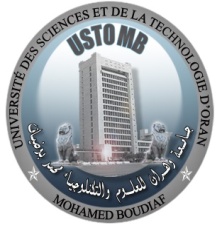 وزارة التعليـــــــــــم العـــــــــــالي و البحـــــــــث العلـــــــميجامعة وهران للعلوم والتكنولوجيا محمد بوضياف République Algérienne Démocratique et PopulaireMinistère de l’Enseignement Supérieur Et de la Recherche ScientifiqueUniversité d’Oran des Sciences et de la Technologie  Mohamed BOUDIAFFaculté de Génie MécaniqueDépartement de Génie MécaniqueFormation doctorale : Risque en Mécanique, Energie et Développement DurableNombre de poste ouverts: 03 Nombre de candidats: 113Nombre de candidats Retenus à passer les épreuves écrites: 65N°NomPrénomDate de naissanceClassement/AnnexeObservation01AIDABenichou1994-05-21ARetenu(e)02DJOULDEMDjeloul1993-09-14ARetenu(e)03LAIDOUDIHoussem1989-10-24ARetenu(e)04ZENATIAmina1992-03-03ARetenu(e)05MUTHANNABassam gamal nasser1992-11-03ARetenu(e)06RIDOUHAbdelhaq taqieddine1991-09-15ARetenu(e)07AYADSarah1991-06-22ARetenu(e)08SOUALAHSelma1994-06-02ARetenu(e)09HADJ TAYEBSamiha1993-05-02ARetenu(e)10AMADOUCHERiyad1990-07-23ARetenu(e)11BOUDEBZAMohamed lamine1992-10-03ARetenu(e)12SOBHIAsmaa soumia1994-06-04BRetenu(e)13BELBACHIRIsmail1993-06-07BRetenu(e)14NOURAIKawtar1994-05-14BRetenu(e)15AFIFZerkani1993-01-28BRetenu(e)16AKKATewfik1993-10-27BRetenu(e)17ZENAFIFatima zahra1990-04-13BRetenu(e)18BOUCHRIHAMohamedelhadi1993-11-02BRetenu(e)19KHODJAAbdelhafid1993-02-21BRetenu(e)20ALLOUACHEDjamila1993-03-29BRetenu(e)21ZEGGAOUIMohammed1992-11-25BRetenu(e)22AZZARAbderrazak1989-11-15BRetenu(e)23EMTIRYamina1990-09-03BRetenu(e)24CHENAFIAmina1993-05-01BRetenu(e)25DAHNOUNAbderrahman1992-07-04BRetenu(e)26MOSTEFA TOUNSIIkram1993-09-15BRetenu(e)27HAMMADIChahira1987-05-06BRetenu(e)28BOUKHAMLAFatima1993-06-08BRetenu(e)29TEWFIKSereir1992-09-18BRetenu(e)30NOUGRARAIbtissem
1993-01-09CRetenu(e)31BENAISSAAbdelhafid1991-11-22CRetenu(e)32ZEGOURMohamed chawki1991-05-05CRetenu(e)33AMARAAbdelheq1992-02-18CRetenu(e)34ARABIChakib bahaeddine1994-12-04CRetenu(e)35HADDADAbdelmadjid1994-03-19CRetenu(e)36HAOUDBenaouda1974-06-07CRetenu(e)37KHELILSamir1992-07-04CRetenu(e)38AIDMohamed1991-08-22CRetenu(e)39ACHOURBouchra1991-10-20CRetenu(e)40BELFODILAmel1992-07-29CRetenu(e)41CHAIASofiane1990-08-30CRetenu(e)42AKI ALLAHBezina1993-04-26CRetenu(e)43BABOUCHEAbdelhak1977-02-20CRetenu(e)44LAZOUZIHenka1989-12-31CRetenu(e)45BOUNABNasrine1992-10-12CRetenu(e)46KHITARNaoufel1993-04-10DRetenu(e)47RIAHIAbdelmoumene1971-12-28DRetenu(e)48KRIMAhmed1993-03-19DRetenu(e)49DAHHAOUIWacim1992-10-11DRetenu(e)50GUEBLIRidha1992-11-16DRetenu(e)51SEGHIERSamira1988-09-05DRetenu(e)52TABOUNIFatma1992-08-08DRetenu(e)53HOUARIAbdennasser1991-04-01DRetenu(e)54KAZI-TANILotfi1980-07-30DRetenu(e)55BOUZRIBAAmir1992-12-12DRetenu(e)56ABD ELMERAIMMahdjoub1993-07-17DRetenu(e)57KAMELIBilal1986-02-13DRetenu(e)58BOUACHAMahdi1991-08-06DRetenu(e)59BOUDINARMohamed amine1991-10-27DRetenu(e)60HADJ HABIBAbdelkader amir1993-12-21DRetenu(e)61LAHOUELSamir1992-07-10DRetenu(e)62MAZOUZIFatiha bouchra1993-10-03DRetenu(e)63BENMERZOUKAKarim1980-10-04DRetenu(e)64DRIDIImad1993-10-15ERetenu(e)65HOMRANINesrine1989-11-19ERetenu(e)